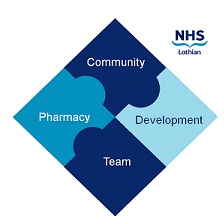 COMMUNITY PHARMACY DEVELOPMENT TEAM WEEKLY UPDATE Wed 27th September 2023 We hope that you will take some time to read the information below and share with the whole team.  Dawn, Ellen Jo and Fiona  
https://www.communitypharmacy.scot.nhs.uk/nhs-boards/nhs-lothian/  Twitter: @nhslcommpharm  Novotel Training Event - following the success of our well-attended training event at Novotel back in January (yes really!), we're delighted to announce our next event on Wednesday 22nd November 7-9pm.  More information will follow!  On the agenda amongst other things will be AMS Digital and Sexual Health. Watch this space!NRT Webinar - To support community pharmacy teams to deliver the NHS Smoking cessation service in community pharmacy, NES are hosting a webinar to provide an update on the service and current developments for the service.  The webinar is on Tuesday 24th October 7.30-9pm. This can be booked through Turas learn – https://learn.nes.nhs.scot/71263Lisdexamfetamine Shortage - just for your info, the attached memo has been sent out to all prescribers regarding the current shortage of Lisdexamfetamine.Barclay Plus - Contraceptives - this is a new free NHS service provided by Barclay Medical Practice. It provides free, long-acting reversible contraceptives including hormonal coils and implants for any eligible patient registered with a GP practice in Scotland. The hubs can treat new patients or those looking to exchange or end their contraception. It can also be used as part of an HRT regime. Appointments with friendly clinicians are available on Saturdays in the Edinburgh and Livingston branches, both of which have excellent transportation links and free on-site parking. Booking your appointment is simple with the user-friendly online platform. All you need is your CHI number Appointments now available throughout September via www.barclaymedicalplus.comWe hope that you are all keeping well. Please get in touch with us if there is anything you would like to see more information on or if you have any questions.
The Community Pharmacy Development TeamRoyal Edinburgh Hospital